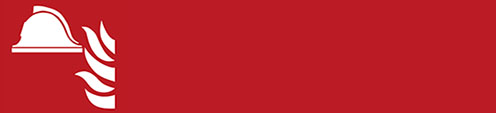 ALARMER BRANDVÆSEN. RING 1-1-2Alarm adresse: xxxxxxxxxxx Hvilket telefonnummer ringes derfra: xxxx xxxxHvad er der sketEr der tilskadekomne – hvor mangeVARSLING AF PERSONERStart varslingsanlæg -  Ved at trykke/aktivere brandtryk.Orienter øvrigt personale.EVAKUERINGPersonalet vejleder om flugtveje og samlingssted.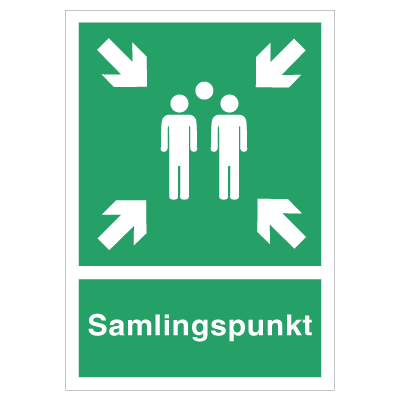 Samlingssted: xxxxxxxBRANDSLUKNINGBetjening af brandslukningsmateriel,            hvis forsvarligt!SÆRLIGE FORHOLD Modtag brandvæsen og oplys:Er der personer i bygningen. Hvad brænder. Hvor er adgangsvejene. 